Norime atkreipti visuomenės (tėvų, teisėtų vaikų atstovų, pedagogų) dėmesį į psichoaktyvių medžiagų vartojimo prevencijos ir kontrolės svarbą, ypatingai tarp jaunų žmonių. Pagrindinė psichoaktyvių medžiagų vartojimo jaunimo tarpe didėjimo priežastis buvo ir yra sistemingos ir mokslu pagrįstos psichoaktyvių medžiagų kontrolės politikos stoka. Kol nebus taikomos pačios efektyviausios priemonės (reklamos draudimo, prieinamumo mažinimas legalioms psichoaktyvioms medžiagoms), tol galima tikėtis ir nelegalių medžiagų vartojimo augimo.Narkotikų, tabako ir alkoholio kontrolės departamentas, siekdamas, kad bendrojo ugdymomokyklų bendruomenės nariai (tėvai, kiti teisėti vaiko atstovai, mokytojai, vaikai) žinotų, kur kreiptis pagalbos, jeigu vaikas vartoja psichoaktyviąsias medžiagas, yra parengęs bendrąją atmintinę „Kur galima kreiptis pagalbos, jeigu vaikas vartoja psichoaktyviąsiąs medžiagas“: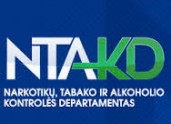 Patarti tėvams/globėjams, kur kreiptis įtarus, kad vaikas vartoja psichoaktyviąsias medžiagas, gali ir bendrojo ugdymo įstaigose dirbantys socialiniai pedagogai, psichologai, visuomenės sveikatos priežiūros specialistai.Psichologinė, medicininė bei socialinė pagalba teikiama savivaldybėse įsteigtuose Psichikos sveikatos centruose (PSC). Specializuotą kompleksinę pagalbą teikia  Lietuvos agentūros „SOS vaikai“ Panevėžio skyrius tel.nr.8 699 86 866.Psichologinę pagalbą vaikams, tėvams, pedagogams, šeimoms, bendrojo ugdymo įstaigų vadovams ir specialistams, taip pat konsultacijas sprendžiant vaiko ugdymo problemas teikia ir savivaldybėse esančių Pedagoginių psichologinių tarnybų (PPT) specialistai – psichologai, specialieji pedagogai. Pedagoginė psichologinė pagalba tos savivaldybės, kurioje įsteigta PPT, gyventojams yra nemokama ir konfidenciali. Savivaldybėse įsteigtų PPT kontaktai pateikiami Specialiosios pedagogikos ir psichologijos centro interneto svetainės www.sppc.lt rubrikoje „Nuorodos“ -> „Pedagoginės psichologinės tarnybos“.Priklausomybės ligų centruose, įsikūrusiuose Vilniuje, Kaune, Klaipėdoje, Šiauliuose bei Panevėžyje, vaikams / paaugliams, žalingai vartojantiems psichoaktyviąsias, bei jų šeimos nariams teikiamos šios paslaugos:Ambulatorinė pagalba – priklausomybės ligų gydytojo psichiatro, psichologo, socialinio darbuotojo konsultacijos; socialinių įgūdžių ugdymas; nemokamas (esant galimybei) vaikų (iki 18 metų) testavimas greito narkotinių medžiagų nustatymo organizmo terpėse testais. Nustačius narkotinių ar kitų psichiką veikiančių medžiagų vartojimą, teikiamos specialistų rekomendacijos dėl galimų tolimesnių veiksmų ir gydymo;Stacionarinis gydymas – alkoholinės ir narkotinės abstinencijos gydymas ir kt.Dėl išsamesnės informacijos apie konkrečias priklausomybės ligų centro teikiamas ambulatorines ir stacionarines paslaugas rekomenduojama kreiptis į priklausomybės ligų centrą: PANEVĖŽIO PRIKLAUSOMYBĖS LIGŲ CENTRAS
Elektronikos g. 6, Panevėžys
Telefonas: 8 (45) 438676
www.pplc.lt, paplc@takas.lt Informaciją parengė socialinė pedagogė Solveiga Morkūnienė